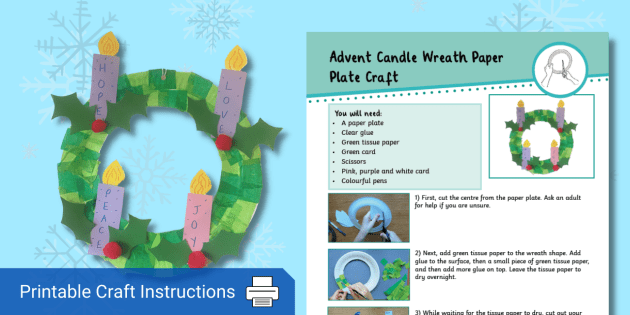 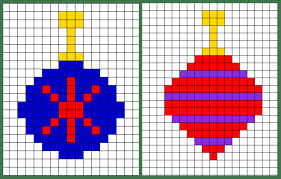 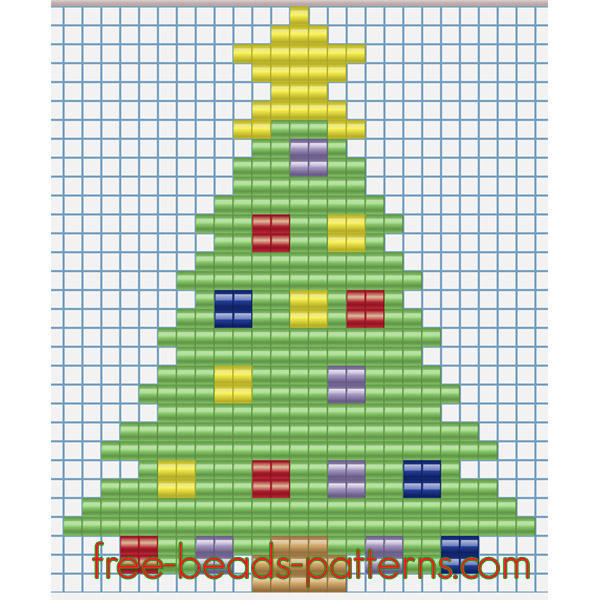 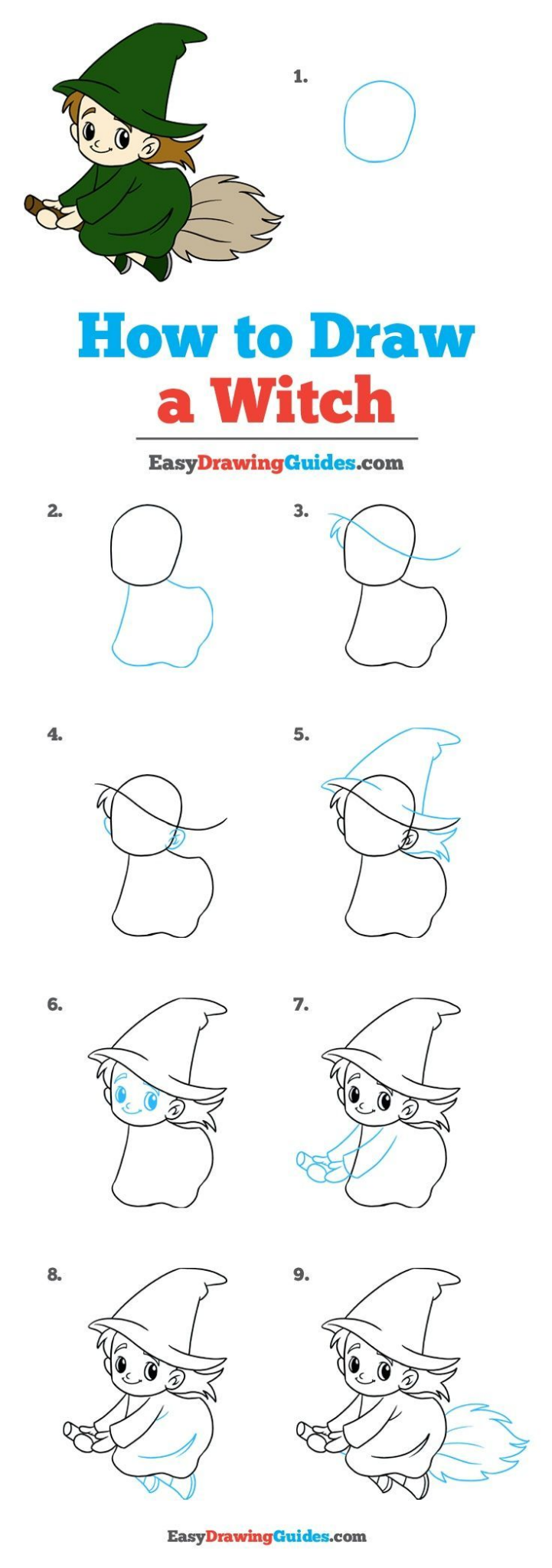 Service Name: Barwon HeadsWeek Beginning: 12th to 16th December 2022 (Term 4. WEEK 11)Community Involvement/ Service planned for the week:Following the schools’ Mental Health & well-being topic which is HOPE. Hope has to do with positive expectations about the future. It involves optimistic thinking and focusing on good things to comeDoing the compost and completing the task of putting the chickens in their chicken coop. Celebration of DAYS: 1-31 DIC No Gender. No Gender December marks a time to make a stand against the gendered marketing of toys to children.Community Involvement/ Service planned for the week:Following the schools’ Mental Health & well-being topic which is HOPE. Hope has to do with positive expectations about the future. It involves optimistic thinking and focusing on good things to comeDoing the compost and completing the task of putting the chickens in their chicken coop. Celebration of DAYS: 1-31 DIC No Gender. No Gender December marks a time to make a stand against the gendered marketing of toys to children.Projects to be undertaken or planned:   Making our OSH newsletter with childrenChristmas tree with recycled materials. What else could we add to the Christmas tree? Presents? What type of presents? Wishes?? What would you would like to happen for next year? . Projects to be undertaken or planned:   Making our OSH newsletter with childrenChristmas tree with recycled materials. What else could we add to the Christmas tree? Presents? What type of presents? Wishes?? What would you would like to happen for next year? . Team Goals for this Week:  Support children to make the OSH newsletter and create a Christmas tree Team Goals for this Week:  Support children to make the OSH newsletter and create a Christmas tree Theme or Main Focus for this Week’s Planner: Christmas and new year around the world Learning Outcomes:1.1 Children sense and respond to a feeling of belonging2.1 Children understand different ways of contributing through play and meaningful projects3.2 Children seek out positive experiences  4.2 Children investigate, imagine and explore ideas5.3 Children use a range of texts for instructions for leisure activities such as sport and craft.Theme or Main Focus for this Week’s Planner: Christmas and new year around the world Learning Outcomes:1.1 Children sense and respond to a feeling of belonging2.1 Children understand different ways of contributing through play and meaningful projects3.2 Children seek out positive experiences  4.2 Children investigate, imagine and explore ideas5.3 Children use a range of texts for instructions for leisure activities such as sport and craft.School Holiday ProgramWe have an amazing School Holiday program coming up. Like all our holiday programs, we have an awesome time with the children, full of fun packed experiences that I am sure they will always remember. Please complete your booking forms as soon as possible and if you have any questions, come and speak to one of the staff at our program who will be happy to help.School Holiday ProgramWe have an amazing School Holiday program coming up. Like all our holiday programs, we have an awesome time with the children, full of fun packed experiences that I am sure they will always remember. Please complete your booking forms as soon as possible and if you have any questions, come and speak to one of the staff at our program who will be happy to help.Big Childcare PhilosophyBig Childcare is a leader in the out of school hour’s industry. Our team is professional, experienced, nurturing and committed to providing a supportive and transparent environment for families where their feedback and support is highly valued. We provide exceptional quality out of school hours care for school aged children which meets the health, safety and wellbeing needs of the children and families in the community. We believe in making our programs engaging, diverse, physically active and fun, where children’s learning can be scaffolded, so they can reach their full potential. Through these experiences’ children will develop a range of life long skills including building on their social and emotional capacity. Children are valued and respected as individual are central to our programs. The programs we offer are developed in conjunction with educators, schools the community, children and families. They are critically reflected upon and evaluated to ensure we are providing positive experiences that are age appropriate and extend every child.We encourage all children and parents to provide us with feedback on the running of our serviceAll children are given the freedom to choose and change the activities they participate inBig Childcare PhilosophyBig Childcare is a leader in the out of school hour’s industry. Our team is professional, experienced, nurturing and committed to providing a supportive and transparent environment for families where their feedback and support is highly valued. We provide exceptional quality out of school hours care for school aged children which meets the health, safety and wellbeing needs of the children and families in the community. We believe in making our programs engaging, diverse, physically active and fun, where children’s learning can be scaffolded, so they can reach their full potential. Through these experiences’ children will develop a range of life long skills including building on their social and emotional capacity. Children are valued and respected as individual are central to our programs. The programs we offer are developed in conjunction with educators, schools the community, children and families. They are critically reflected upon and evaluated to ensure we are providing positive experiences that are age appropriate and extend every child.We encourage all children and parents to provide us with feedback on the running of our serviceAll children are given the freedom to choose and change the activities they participate inMondayTuesdayWednesdayThursdayFridayBefore Care Creative Experiences     Creative ExperiencesChristmas cardsFrance- Who is Papa Noël ? Papa Noel is what we know as Santa Claus. On December 6th in France, people celebrate Santa Claus day by giving presents to their loved ones.  Make a card for your friends, family, teacher…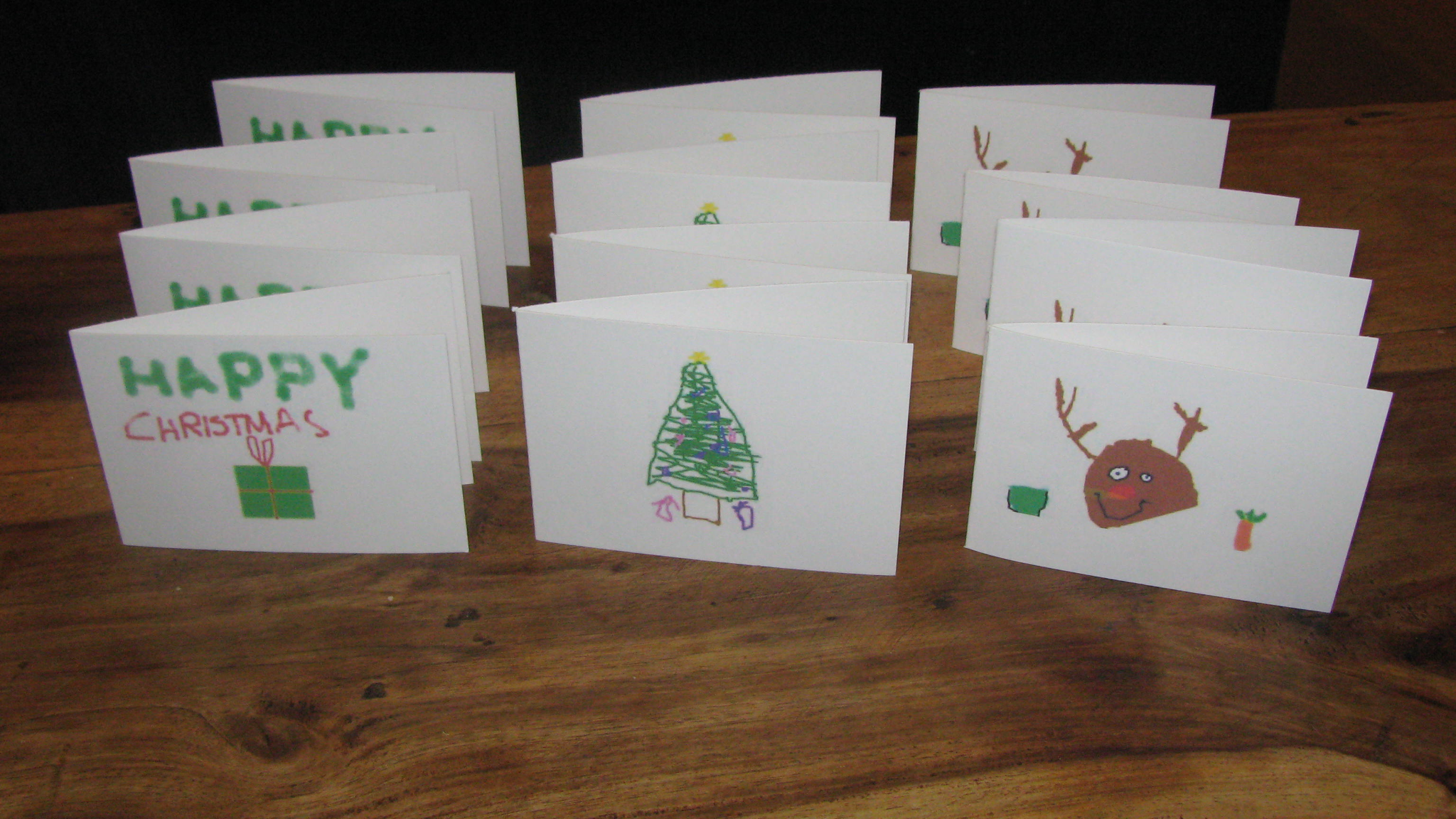 L/O: 3.2, 5.3 NQS: 1.2.1, 3.2.2, 5.1.1Current Interest 17.11.22 Charlotte Creative Experiences
Australia- Summer hammer beads  decorationChildren will use beads to create different decorations to put on the Christmas tree. L/O: 1.1, 3.2, 4.2
NQS: 1.2.1, 5.1.1
Current interest of21.11.22 Oscar, Eli, Emma 23.11.22 Max and Alfie. Creative Experiences
England- DIY Christmas cracketIn England, Crackers are placed on the table at Christmas lunch. Two people pull each side and it makes a cracking sound. There is usually a paper hat and toy inside. 
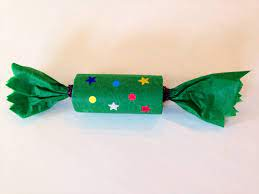 L/O: 1.1, 3.2, 4.2, 5.3 NQS: 1.2.1, 3.2.2, 5.1.1Current Interest 23.11.22
Audrey, Emma and CharlotteCreative Experiences
Adding more decoration to our Chrisamas tree
What would you like to add to our Christmas tree? Use paper and texter to create a decoration for our Christmas tree. 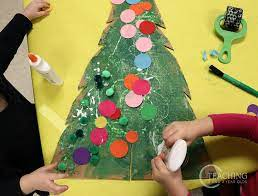 L/O: 2.1, 3.2NQS: 1.2.1, 3.2.2, 5.1.1Current interest of24.11.22 ThomCreative ExperiencesChristmas ornamentsChildren will create their own christmas ornaments. 
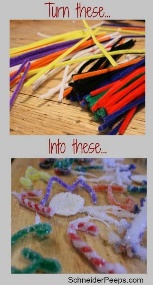 L/O: 1.3, 2.4, 3.2
NQS: 1.2.1, 5.1.1
Current interest of30.11.22 Billie B. Ella, Goldi and Lola.Before CarePhysical ExperiencesPhysical ExperiencesSanta Claus Elf’S presentsSimilar to Giant treasure and Night in the museum, children will attempt to get a present from the Elf but if he sees you, you have to go back to the start point. 
L/O: 3.2, 5.1  NQF: 2.1.3, 5.2.1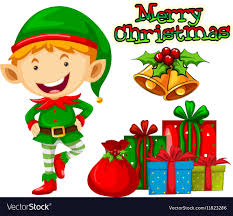 Current interest: 29.11.22 Extension of Night a the museum- Rossie and Max C.Physical Experiences
Christmas riddlesChildren will read the Christmas around the world. Then we will ask them question and they will need to loofk for the answer around the room.  

L/O: 3.2 NQS: 1.2.1 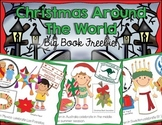 Current Interest of: 28.11.22 Rossie and Max CPhysical Experiences
Elimination Tag
Run and be the first to get the ball, then eliminate the rest of the players who will pretend to be fishes by throwing the ball to them. Agree on three rules with your educators and peers. 

L/O: 3.2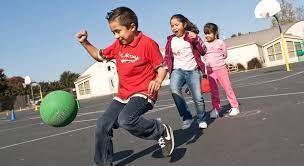 NQS: 2.1.3Current interest of25.11.22 Raff and SonnyPhysical Experiences
Christmas riddlesChildren will read the Christmas around the world. Then we will ask them question and they will need to loofk for the answer around the room.  

L/O: 3.2 NQS: 1.2.1 Current Interest of: 28.11.22 Rossie and Max CPhysical Experiences
Basketball knockoutThe players line up in a single file with the first shooter in the shooting line and others behind him. The goal is to eliminate the other players by making shots and by the last standing.  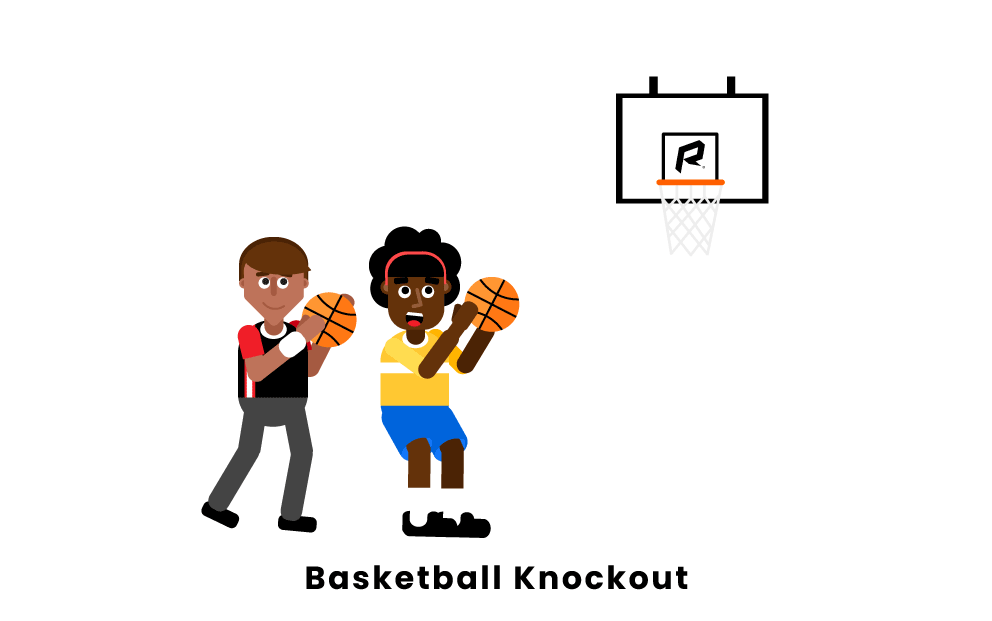 L/O: 3.2NQS: 1.2.1Current interest of24.11.22 LolaBefore Care Intentional Teaching or DiscussionTopic: INTRODUCE THE TOPIC Christmas and new year around the world Santa Claus has many names around the world. Could you name one of his names? Tell me about a question that you would like to be asked.
Delivered by:  Azucena
(*13.09.22 Will’s  idea)Topic: Topic: INTRODUCE THE TOPIC Christmas and new year around the world Can you say Merry Christmas in a differente language?Tell me about a question that you would like to be asked.
Delivered by:  Azucena
(*13.09.22 Will’s  idea)Topic: Topic: INTRODUCE THE TOPIC Christmas and new year around the world What is your favourite dish or food to eat in christmas or summer? Is this healthy? Tell me about a question that you would like to be asked.
Delivered by:  Azucena
(*13.09.22 Will’s  idea)Topic: INTRODUCE THE TOPIC TALESIn the story Hanzel and Gretel, what character is enthusiastic? Or what fairytale character have you known that is enthusiastic? Tell me about a question that you would like to be asked.
Delivered by:  Azucena
(*13.09.22 Will’s  idea)Topic: SpaceINTRODUCE THE TOPIC TALESWhat can you learn from a fairytale? Tell me about a question that you would like to be asked. .
Delivered by:  Azucena
(*13.09.22 Will’s  idea)MondayTuesdayWednesdayThursdayFridayAfter Care Creative ExperiencesCreative ExperiencesFrance- Advent wreath
Many French people count down the weeks until Christmas with an advent wreath. Children will make the advent wreath and write down their wishes for this Summer.   L/O: 1.2, 2.3, 4.2 NQS: 1.2.1, 3.2.2, 5.1.1Current Interest of 28.11.22 EmmaCreative Experiences
Christmas butting around the world 
Children will colour a Christmas butting to display in the room. Through it, they will learn how to say Merry Christmas in different languages and how other people celebrate it. 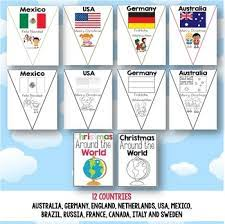 L/O: 1.2, 2.3, 4.2, 5.3 NQS: 1.2.1, 3.2.2, 5.1.1Current Interest of 28.11.22 EmmaCreative Experience
DIY KerstkransjesKerstkransjes are a traditional Dutch Christmas cookie. Kerstkransje means ‘Little Christmas Wreath’ because these cookies resemble Christmas wreaths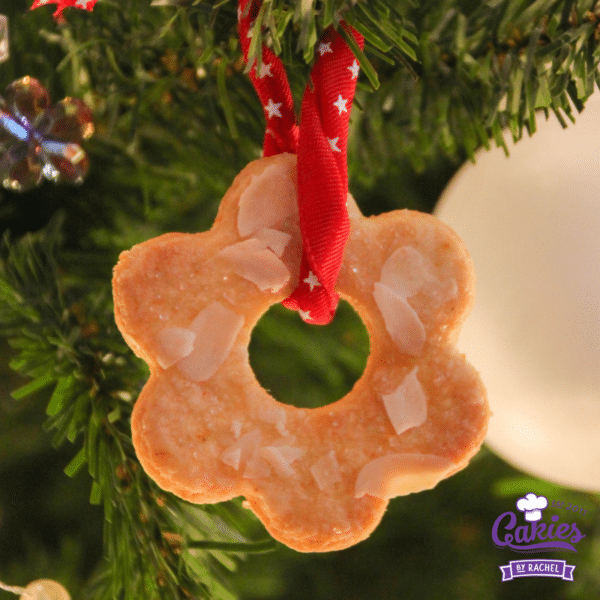 L/O: 1.2, 2.3, 4.2, 5.3
NQS: 1.2.1, 5.1.1
Current interest of30.11.22 GoldieUnder the sea craftItaly- La Bafana’s christmas bootIn Italian folklore, the Befana is an old woman who delivers gifts to children throughout Italy on Epiphany Eve (the night of January 5) in a similar way to Santa Claus. Children will make a christmas boot with his image to decorate our christmas tree. 
https://youtu.be/0C8stMVqzCg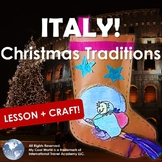 L/O: 1.2, 2.3, 4.2, 5.3NQS: 1.2.1, 3.2.2, 5.1.1Current interest of 1.12.22 Madisson. 
Creative ExperiencesChristmas butting around the world 
Children will colour a Christmas butting to display in the room. Through it, they will learn how to say Merry Christmas in different languages and how other people celebrate it. L/O: 1.2, 2.3, 4.2, 5.3 NQS: 1.2.1, 3.2.2, 5.1.1Current Interest of 28.11.22 EmmaAfter CarePhysical ExperiencesPhysical Experiences
India- Kite FestivalKite Festival is a popular festival in India and it takes place during Makar Sankranti in the month of January. This festival celebrates the arrival of spring and the success of the harvest. Children will take turns flying a kite outside. We will agree on rules.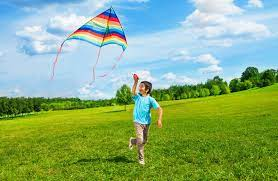 L/O: 3.1 and 5.3NQS: 2.1.3Current interest of 28.11.22 Oscar   Physical ExperiencesSanta Claus Elf’S presentsSimilar to Giant treasure and Night in the museum, children will attempt to get a present from the Elf but if he sees you, you have to go back to the start point. 
L/O: 3.2, 5.1  NQF: 2.1.3, 5.2.1Current interest: 29.11.22 Extension of Night a the museum- Rossie and Max C.Physical Experiences
Christmas riddlesChildren will read the Christmas around the world. Then we will ask them question and they will need to loofk for the answer around the room.  

L/O: 3.2 NQS: 1.2.1 Current Interest of: 28.11.22 Rossie and Max CPhysical ExperiencesSkiping the rope while listening Christmas songs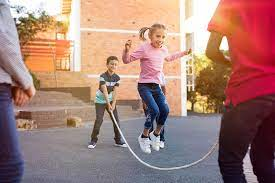 L/O: 3.2 NQS: 2.1.3Current Interest of: 1.12.22 Maddison and Jimmy.Physical ExperiencesElimination Tag
Run and be the first to get the ball, then eliminate the rest of the players who will pretend to be fishes by throwing the ball to them. Agree on three rules with your educators and peers. 

L/O: 3.2NQS: 2.1.3Current interest of25.11.22 Raff and SonnyAfter Care Intentional Teaching or DiscussionTopic: INTRODUCE THE TOPIC Christmas around the worldSanta Claus has many names around the world. Could you name one of his names? Tell me about a question that you would like to be asked.
Delivered by:  Azucena
(*13.09.22 Will’s  idea)Topic: Topic: INTRODUCE THE TOPIC Christmas and new year around the world Can you say Merry Christmas in a differente language?Tell me about a question that you would like to be asked.
Delivered by:  Azucena
(*13.09.22 Will’s  idea)Topic: INTRODUCE THE TOPIC TALESINTRODUCE THE TOPIC Christmas and new year around the world What is your favourite dish or food to eat in christmas or summer? Is this healthy? Tell me about a question that you would like to be asked.
Delivered by:  Azucena
(*13.09.22 Will’s  idea)Topic: INTRODUCE THE TOPIC TALESIn the story Hanzel and Gretel, what character is enthusiastic? Or what fairytale character have you known that is enthusiastic? Tell me about a question that you would like to be asked.
Delivered by:  Azucena
(*13.09.22 Will’s  idea)Topic: INTRODUCE THE TOPIC TALESWhat can you learn from a fairytale? Tell me about a question that you would like to be asked. .
Delivered by:  Azucena
(*13.09.22 Will’s  idea)